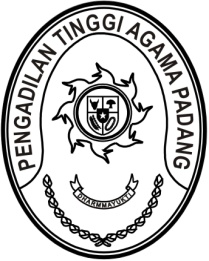 Nomor     	:	W3-A/           /KP.06/4/2023	April 2023 Lampiran	:	1 (satu) berkasPerihal	:	Pertimbangan Teknis		Penetapan Pensiun Pegawai Negeri Sipil		a.n. Darnialis, S.Ag.Kepada Yth.Kepala Biro KepegawaianMahkamah Agung RIAssalamu’alaikum, Wr. Wb.Berdasarkan surat Sekretaris Mahkamah Agung RI Nomor 678/SEK/KP.05.2/07/2018 tanggal 
20 Juli 2018 perihal Pemberitahuan, terlampir kami sampaikan Foto dan Pertimbangan Teknis Pensiun Pegawai Negeri Sipil dari lingkungan Pengadilan Tinggi Agama Padang, dengan harapan dapat diterbitkan Keputusan Pemberhentian dan Pemberitahuan Pensiun PNS atas nama sebagaimana terlampir.Demikian disampaikan, atas perkenannya diucapkan terima kasih.Wassalam,Plt. KetuaDrs. H. Maharnis, S.H., M.H.Tembusan:Ketua Pengadilan Tinggi Agama Padang (sebagai laporan);Ketua Pengadilan Agama Muara Labuh.LAMPIRAN SURAT KETUA PENGADILAN TINGGI AGAMA PADANGNOMOR : W3-A/           /KP.06/4/2023TANGGAL :      APRIL 2023DAFTAR NAMAPERTEK PENSIUN PEGAWAI NEGERI SIPILLINGKUNGAN PENGADILAN TINGGI AGAMA PADANGPlt. KetuaDrs. H. Maharnis, S.H., M.H.NONAMA/NIPJABATANUNIT KERJANOMOR/TANGGAL PERTEK1Darnialis, S.Ag.196511131994012001SekretarisPengadilan Agama Muara LabuhPH-130010002804 April 2023